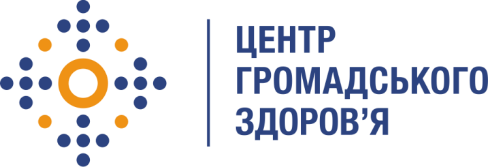 Державна установа 
«Центр громадського здоров’я Міністерства охорони здоров’я України» оголошує конкурс на відбір консультанта веб-розробника для оновлення онлайн-платформи Центрув рамках проекту «Надання підтримки Центру громадського здоров’я МОЗ України для зміцнення та розбудови спроможності системи охорони здоров’я для здійснення кращого моніторингу, епідеміологічного нагляду, реагування на спалахи захворювання та їхньої профілактики»Назва позиції: Консультант Веб-розробник для для розробки аналітичного інструменту з епідеміологічного нагляду за смертністю в Україні.Період надання послуг: липень 2021 – вересень 2021 року.Інформація щодо установи:Головним завданнями Державної установи «Центр громадського здоров’я Міністерства охорони здоров’я України» (далі – Центр є діяльність у сфері громадського здоров’я. Центр виконує лікувально-профілактичні, науково-практичні та організаційно-методичні функції у сфері охорони здоров’я з метою забезпечення якості лікування хворих на соціально небезпечні захворювання, зокрема ВІЛ/СНІД, туберкульоз, наркозалежність, вірусні гепатити тощо, попередження захворювань в контексті розбудови системи громадського здоров’я. Центр приймає участь в розробці регуляторної політики і взаємодіє з іншими міністерствами, науково-дослідними установами, міжнародними установами та громадськими організаціями, що працюють в сфері громадського здоров’я та протидії соціально небезпечним захворюванням.Завдання:Розробка макету дизайну аналітичного інструменту для аналізу смертності від усіх причини на Національному порталі стратегічної інформації .Розробка прототипів сторінки з аналітичним іструментом (дешборадми) для даних епіднагляду за смертністю на Національному порталі стратегічної інформації Центру.Розробка дешбордів для показників смертності від усіх причин.Візуалізація графіків для показників епіднагляду за смертністю від усіх причин.Адаптація наявних візуальних матеріалів відповідно до брендбуку Центру.Вимоги до професійної компетентності:Вища технічна освіта (дизайн, програмування, тощо).Досвід роботи у сфері графічного дизайну та розробки макетів не менше трьох років.Досвід роботи за наступними напрямками:- веб-дизайн;- знання пакету програм Adobe.4. Розуміння принципів UI/UX.Резюме українською та англійською мовами мають бути надіслані електронною поштою на електронну адресу: vacancies@phc.org.ua. В темі листа, будь ласка, зазначте: «270 -2021 Консультант веб-розробник для розробки аналітичного інструменту з епідеміологічного нагляду за смертністю в Україні.».Термін подання документів – до 15 липня 2021 року, реєстрація документів завершується о 18:00.За результатами відбору резюме успішні кандидати будуть запрошені до участі у співбесіді. У зв’язку з великою кількістю заявок, ми будемо контактувати лише з кандидатами, запрошеними на співбесіду. Умови завдання та контракту можуть бути докладніше обговорені під час співбесіди.Державна установа «Центр громадського здоров’я Міністерства охорони здоров’я України» залишає за собою право повторно розмістити оголошення про вакансію, скасувати конкурс на заміщення вакансії, запропонувати посаду зі зміненими обов’язками чи з іншою тривалістю контракту.